ОРГАНИЗАЦИЯ
ОБЪЕДИНЕННЫХ НАЦИЙМеждународная конвенция
о ликвидации всех форм 
расовой дискриминации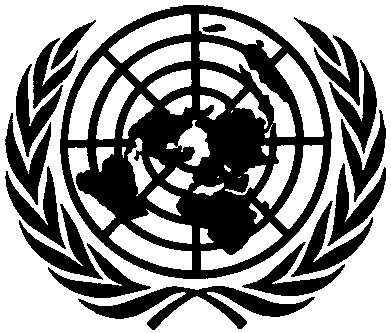 КОМИТЕТ ПО ЛИКВИДАЦИИ РАСОВОЙ ДИСКРИМИНАЦИИПятьдесят седьмая сессияКРАТКИЙ ОТЧЕТ О 1433-М ЗАСЕДАНИИ,состоявшемся во Дворце Наций, Женева,в среду, 23 августа 2000 года, в 10 час. 00 мин.Председатель: Г-н ШЕРИФИССОДЕРЖАНИЕРАССМОТРЕНИЕ ДОКЛАДОВ, КОММЕНТАРИЕВ И ИНФОРМАЦИИ, ПРЕДОСТАВЛЕННЫХ ГОСУДАРСТВАМИ-УЧАСТНИКАМИ В СООТВЕТСТВИИ СО СТАТЬЕЙ 9 КОНВЕНЦИИ (продолжение)Проект заключительных замечаний по первоначальному и второму периодическим докладам Узбекистана.Проект заключительных замечаний по тринадцатому—пятнадцатому докладам Ватикана (продолжение).ТРЕТЬЯ ДЕКАДА ПО БОРЬБЕ С РАСИЗМОМ И РАСОВОЙ ДИСКРИМИНАЦИЕЙ, ВСЕМИРНАЯ КОНФЕРЕНЦИЯ ПРОТИВ РАСИЗМА, РАСОВОЙ ДИСКРИМИНАЦИИ, КСЕНОФОБИИ И СВЯЗАННОЙ С НИМИ НЕТЕРПИМОСТИ (продолжение)	В настоящий отчет могут вноситься поправки.	Поправки необходимо представлять на одном из рабочих языков. Они должны быть изложены в пояснительной записке, а также внесены в один из экземпляров отчета. Поправки следует направлять в течение одной недели с момента выпуска настоящего документа в Секцию редактирования официальных отчетов, комната Е.4108, Дворец Наций, Женева.	Любые поправки к отчетам об открытых заседаниях Комитета будут сведены в единое исправление, которое будет издано вскоре после окончания сессии.GE.00-44208   (EXT)Заседание открывается в 10 час. 10 мин.РАССМОТРЕНИЕ ДОКЛАДОВ, КОММЕНТАРИЕВ И ИНФОРМАЦИИ, ПРЕДСТАВЛЕННЫХ ГОСУДАРСТВАМИ-УЧАСТНИКАМИ В СООТВЕТСТВИИ СО СТАТЬЕЙ 9 КОНВЕНЦИИ (пункт 4 повестки дня) (продолжение)Проект заключительных замечаний по первоначальному и второму периодическим докладам Узбекистана (CERD/C/57/Misc.42/Rev.2, только на английском языке)ПРЕДСЕДАТЕЛЬ говорит, что в отсутствие Докладчика по стране, г-на Нобеля, заключительные замечания по Узбекистану представит г-н Решетов.Г-н РЕШЕТОВ говорит, что проект включает предложения некоторых членов; полученные позже поправки будут внесены в ходе дискуссии.Пункты 1 и 2Пункты 1 и 2 принимаются с мелкой редакторской правкой, внесенной в пункт 2.Пункт 3Г-н БОССУЙТ говорит, что ссылка на Международный билль о правах человека неуместна. Международный билль о правах человека включает Универсальную декларацию прав человека, которая не может быть по существу включена в Конституцию Государства, поскольку является не договором, а резолюцией.Г-н АБУЛ-НАСР подчеркивает, что термин «Международный билль о правах человека» не относится к официальному собранию международных инструментов, а появился по стечению обстоятельств в результате решения Секретариата представить ряд основных инструментов по реализации прав человека под одним заголовком. Комитету лучше не ссылаться на него как на официальное собрание инструментов.После дискуссии, в которой принимают участие г-н Решетов, г-н Диакону, г-н де Гуттес и г-н Брайд, Председатель высказывает предположение, что Комитет желает сохранить первоначальную формулировку пункта 3, поскольку в ней указывается, что «основные положения» Международного билля о правах человека включены, но при этом избегать использования формулировки «Международного билль о правах человека» в будущих заключительных замечаниях Комитета.Пункт 3 принимается.Пункты 4 и 5Пункты 4 и 5 принимаются.-----